THE POSSE’S	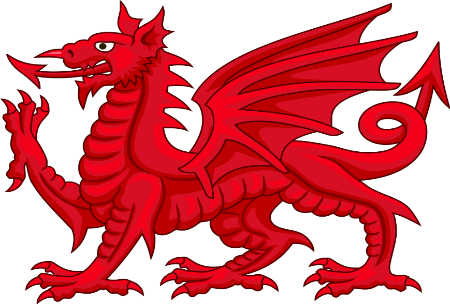 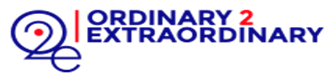 WELSH WEEKEND 202319 -21 MAY 2023ENTRY FORMPlease complete and return to PWW2023@gmail.comNAME			…………………………………………………………………………………………………………..E-MAIL ADDRESS	…………………………………………………………………………………………………………..MOBILE NUMBER	……………………………………………………………………………………………………………EMERGENCY CONTACT(NAME & MOBILE)	…………………………………………………………………………………………………………….ROOMING PARTNER PREFERENCE     	………………………………………………………………………DIETARY REQUIREMENTS, IF ANY	            ……...………………………………………………………………. RIDE CATEGORY (BY USUAL O2e STANDARDS):	     QUICK   /   MEDIUM   /   SLOWT-SHIRT SIZE (unisex sizing)  				    S   /   M   /   L   /   XL   /   2XLO2E DONATION (in addition to entry fee)                  £100    /    £150    WOULD YOU TAKE OPTION TO AVOID TUMBLE IF OFFERED:          YES    /    NOPAYMENT		Entry fee, £275, to O2e, sort code 60-09-50, account no. 81190514			Please reference payment with PWW2023 and your nameO2E DONATION	www.justgiving.com/fundraising/pww2023All riders participate at their own risk. Neither O2e nor the organisers accept any responsibility for injury, accident, loss or damage, or the consequences thereof, howsoever incurred. Insurance is your responsibility. NO HELMET, NO RIDE.By entry and by signature of this form, you accept the above terms and conditions unreservedly and unconditionally.Signed	………………………………………………………..		Date    ……………………………….	